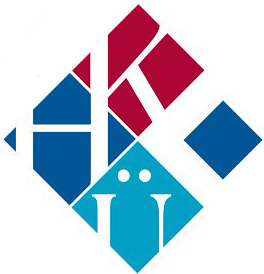 HASAN KALYONCU ÜNİVERSİTESİ…………………………….. FAKÜLTESİSTAJ DOSYASIÖĞRENCİNİNÖĞRENCİNİNÖğrencimizden sorumlu kurum yetkilisinin, staj süresince, staj dosyasını günlük olarak denetlemesi, ayrıca öğrencinin sınıf ve dönemini dikkate alarak, mesleki konulardaki yeterliliğini, yetenek, davranış, çalışkanlık ve disiplinler arası çalışma uyumunu değerlendirmesi gerekmektedir. Çalışmanın amaç ve hedeflerine ulaşması adına, yetkili kişinin görüşlerini bildirmesinin büyük önem arz ettiğini hatırlatır, bu konuda titiz davranılmasını rica ederiz.DEĞERLENDİRMEYİ YAPAN KURUM YETKİLİSİNİNGÜNLÜK/HAFTALIK GENİŞLETİLMİŞ RAPORGÜNLÜK/HAFTALIK GENİŞLETİLMİŞ RAPORGÜNLÜK/HAFTALIK GENİŞLETİLMİŞ RAPORGÜNLÜK/HAFTALIK GENİŞLETİLMİŞ RAPORGÜNLÜK/HAFTALIK GENİŞLETİLMİŞ RAPORGÜNLÜK/HAFTALIK GENİŞLETİLMİŞ RAPORGÜNLÜK/HAFTALIK GENİŞLETİLMİŞ RAPORGÜNLÜK/HAFTALIK GENİŞLETİLMİŞ RAPORGÜNLÜK/HAFTALIK GENİŞLETİLMİŞ RAPORGÜNLÜK/HAFTALIK GENİŞLETİLMİŞ RAPORGÜNLÜK/HAFTALIK GENİŞLETİLMİŞ RAPORGÜNLÜK/HAFTALIK GENİŞLETİLMİŞ RAPORGÜNLÜK/HAFTALIK GENİŞLETİLMİŞ RAPORGÜNLÜK/HAFTALIK GENİŞLETİLMİŞ RAPORGÜNLÜK/HAFTALIK GENİŞLETİLMİŞ RAPORGÜNLÜK/HAFTALIK GENİŞLETİLMİŞ RAPORGÜNLÜK/HAFTALIK GENİŞLETİLMİŞ RAPORGÜNLÜK/HAFTALIK GENİŞLETİLMİŞ RAPORGÜNLÜK/HAFTALIK GENİŞLETİLMİŞ RAPORGÜNLÜK/HAFTALIK GENİŞLETİLMİŞ RAPORGÜNLÜK/HAFTALIK GENİŞLETİLMİŞ RAPORGÜNLÜK/HAFTALIK GENİŞLETİLMİŞ RAPORGÜNLÜK/HAFTALIK GENİŞLETİLMİŞ RAPORGÜNLÜK/HAFTALIK GENİŞLETİLMİŞ RAPORGÜNLÜK/HAFTALIK GENİŞLETİLMİŞ RAPORGÜNLÜK/HAFTALIK GENİŞLETİLMİŞ RAPORGÜNLÜK/HAFTALIK GENİŞLETİLMİŞ RAPORGÜNLÜK/HAFTALIK GENİŞLETİLMİŞ RAPORGÜNLÜK/HAFTALIK GENİŞLETİLMİŞ RAPORGÜNLÜK/HAFTALIK GENİŞLETİLMİŞ RAPORGÜNLÜK/HAFTALIK GENİŞLETİLMİŞ RAPORGÜNLÜK/HAFTALIK GENİŞLETİLMİŞ RAPORGÜNLÜK/HAFTALIK GENİŞLETİLMİŞ RAPORGÜNLÜK/HAFTALIK GENİŞLETİLMİŞ RAPORGÜNLÜK/HAFTALIK GENİŞLETİLMİŞ RAPORGÜNLÜK/HAFTALIK GENİŞLETİLMİŞ RAPORGÜNLÜK/HAFTALIK GENİŞLETİLMİŞ RAPORGÜNLÜK/HAFTALIK GENİŞLETİLMİŞ RAPORGÜNLÜK/HAFTALIK GENİŞLETİLMİŞ RAPORGÜNLÜK/HAFTALIK GENİŞLETİLMİŞ RAPORAdı ve Soyadı :Numarası:Bölümü:Staj Türü:Adı ve Soyadı :Numarası:Bölümü:Staj Yapılan Kuruluş:Staj Yapılan Bölüm/Şube :Staj Başlangıç Tarihi:Staj Bitiş Tarihi :Toplam Staj İş günü:Adı ve Soyadı :Unvanı :Tarih:İmza ve Kaşe /Mühür:1.  HAFTA      ….. / ….. / 20….. tarihinden ….. / ….. / 20….. tarihine kadar yapılan çalışma      ….. / ….. / 20….. tarihinden ….. / ….. / 20….. tarihine kadar yapılan çalışma      ….. / ….. / 20….. tarihinden ….. / ….. / 20….. tarihine kadar yapılan çalışmaGÜN :    Yapılan İşler :    Yapılan İşlerSayfa NoPazartesi:::Salı:::Çarşamba:::Perşembe:::Cuma:::Cumartesi:::Kontrol Eden YetkilininAdı ve Soyadı : Ünvanı             :İmzaİmza2.  HAFTA      ….. / ….. / 20….. tarihinden ….. / ….. / 20….. tarihine kadar yapılan çalışma      ….. / ….. / 20….. tarihinden ….. / ….. / 20….. tarihine kadar yapılan çalışma      ….. / ….. / 20….. tarihinden ….. / ….. / 20….. tarihine kadar yapılan çalışmaGÜN :    Yapılan İşler :    Yapılan İşlerSayfa NoPazartesi:::Salı:::Çarşamba:::Perşembe:::Cuma:::Cumartesi:::Kontrol Eden YetkilininAdı ve Soyadı : Ünvanı             :İmzaİmza3.  HAFTA      ….. / ….. / 20….. tarihinden ….. / ….. / 20….. tarihine kadar yapılan çalışma      ….. / ….. / 20….. tarihinden ….. / ….. / 20….. tarihine kadar yapılan çalışma      ….. / ….. / 20….. tarihinden ….. / ….. / 20….. tarihine kadar yapılan çalışmaGÜN :    Yapılan İşler :    Yapılan İşlerSayfa NoPazartesi:::Salı:::Çarşamba:::Perşembe:::Cuma:::Cumartesi:::Kontrol Eden YetkilininAdı ve Soyadı : Ünvanı             :İmzaİmza4.  HAFTA      ….. / ….. / 20….. tarihinden ….. / ….. / 20….. tarihine kadar yapılan çalışma      ….. / ….. / 20….. tarihinden ….. / ….. / 20….. tarihine kadar yapılan çalışma      ….. / ….. / 20….. tarihinden ….. / ….. / 20….. tarihine kadar yapılan çalışmaGÜN :    Yapılan İşler :    Yapılan İşlerSayfa NoPazartesi:::Salı:::Çarşamba:::Perşembe:::Cuma:::Cumartesi:::Kontrol Eden YetkilininAdı ve Soyadı : Ünvanı             :İmzaİmza5.  HAFTA      ….. / ….. / 20….. tarihinden ….. / ….. / 20….. tarihine kadar yapılan çalışma      ….. / ….. / 20….. tarihinden ….. / ….. / 20….. tarihine kadar yapılan çalışma      ….. / ….. / 20….. tarihinden ….. / ….. / 20….. tarihine kadar yapılan çalışmaGÜN :    Yapılan İşler :    Yapılan İşlerSayfa NoPazartesi:::Salı:::Çarşamba:::Perşembe:::Cuma:::Cumartesi:::Kontrol Eden YetkilininAdı ve Soyadı : Ünvanı             :İmzaİmza6.  HAFTA      ….. / ….. / 20….. tarihinden ….. / ….. / 20….. tarihine kadar yapılan çalışma      ….. / ….. / 20….. tarihinden ….. / ….. / 20….. tarihine kadar yapılan çalışma      ….. / ….. / 20….. tarihinden ….. / ….. / 20….. tarihine kadar yapılan çalışmaGÜN :    Yapılan İşler :    Yapılan İşlerSayfa NoPazartesi:::Salı:::Çarşamba:::Perşembe:::Cuma:::Cumartesi:::Kontrol Eden YetkilininAdı ve Soyadı : Ünvanı             :İmzaİmza7.  HAFTA      ….. / ….. / 20….. tarihinden ….. / ….. / 20….. tarihine kadar yapılan çalışma      ….. / ….. / 20….. tarihinden ….. / ….. / 20….. tarihine kadar yapılan çalışma      ….. / ….. / 20….. tarihinden ….. / ….. / 20….. tarihine kadar yapılan çalışmaGÜN :    Yapılan İşler :    Yapılan İşlerSayfa NoPazartesi:::Salı:::Çarşamba:::Perşembe:::Cuma:::Cumartesi:::Kontrol Eden YetkilininAdı ve Soyadı : Ünvanı             :İmzaİmza8.  HAFTA      ….. / ….. / 20….. tarihinden ….. / ….. / 20….. tarihine kadar yapılan çalışma      ….. / ….. / 20….. tarihinden ….. / ….. / 20….. tarihine kadar yapılan çalışma      ….. / ….. / 20….. tarihinden ….. / ….. / 20….. tarihine kadar yapılan çalışmaGÜN :    Yapılan İşler :    Yapılan İşlerSayfa NoPazartesi:::Salı:::Çarşamba:::Perşembe:::Cuma:::Cumartesi:::Kontrol Eden YetkilininAdı ve Soyadı : Ünvanı             :İmzaİmzaBölüm/Şube:::Sayfa:Tarih :::Sayfa:Kontrol Edenin İsim ve UnvanıKontrol Edenin İsim ve Unvanı:İmza :İmza :İmza :Bölüm/Şube:::Sayfa:Tarih :::Sayfa:Kontrol Edenin İsim ve UnvanıKontrol Edenin İsim ve Unvanı:İmza :İmza :İmza :Bölüm/Şube:::Sayfa:Tarih :::Sayfa:Kontrol Edenin İsim ve UnvanıKontrol Edenin İsim ve Unvanı:İmza :İmza :İmza :Bölüm/Şube:::Sayfa:Tarih :::Sayfa:Kontrol Edenin İsim ve UnvanıKontrol Edenin İsim ve Unvanı:İmza :İmza :İmza :Bölüm/Şube:::Sayfa:Tarih :::Sayfa:Kontrol Edenin İsim ve UnvanıKontrol Edenin İsim ve Unvanı:İmza :İmza :İmza :Bölüm/Şube:::Sayfa:Tarih :::Sayfa:Kontrol Edenin İsim ve UnvanıKontrol Edenin İsim ve Unvanı:İmza :İmza :İmza :Bölüm/Şube:::Sayfa:Tarih :::Sayfa:Kontrol Edenin İsim ve UnvanıKontrol Edenin İsim ve Unvanı:İmza :İmza :İmza :Bölüm/Şube:::Sayfa:Tarih :::Sayfa:Kontrol Edenin İsim ve UnvanıKontrol Edenin İsim ve Unvanı:İmza :İmza :İmza :Bölüm/Şube:::Sayfa:Tarih :::Sayfa:Kontrol Edenin İsim ve UnvanıKontrol Edenin İsim ve Unvanı:İmza :İmza :İmza :Bölüm/Şube:::Sayfa:Tarih :::Sayfa:Kontrol Edenin İsim ve UnvanıKontrol Edenin İsim ve Unvanı:İmza :İmza :İmza :Bölüm/Şube:::Sayfa:Tarih :::Sayfa:Kontrol Edenin İsim ve UnvanıKontrol Edenin İsim ve Unvanı:İmza :İmza :İmza :Bölüm/Şube:::Sayfa:Tarih :::Sayfa:Kontrol Edenin İsim ve UnvanıKontrol Edenin İsim ve Unvanı:İmza :İmza :İmza :Bölüm/Şube:::Sayfa:Tarih :::Sayfa:Kontrol Edenin İsim ve UnvanıKontrol Edenin İsim ve Unvanı:İmza :İmza :İmza :Bölüm/Şube:::Sayfa:Tarih :::Sayfa:Kontrol Edenin İsim ve UnvanıKontrol Edenin İsim ve Unvanı:İmza :İmza :İmza :Bölüm/Şube:::Sayfa:Tarih :::Sayfa:Kontrol Edenin İsim ve UnvanıKontrol Edenin İsim ve Unvanı:İmza :İmza :İmza :Bölüm/Şube:::Sayfa:Tarih :::Sayfa:Kontrol Edenin İsim ve UnvanıKontrol Edenin İsim ve Unvanı:İmza :İmza :İmza :Bölüm/Şube:::Sayfa:Tarih :::Sayfa:Kontrol Edenin İsim ve UnvanıKontrol Edenin İsim ve Unvanı:İmza :İmza :İmza :Bölüm/Şube:::Sayfa:Tarih :::Sayfa:Kontrol Edenin İsim ve UnvanıKontrol Edenin İsim ve Unvanı:İmza :İmza :İmza :Bölüm/Şube:::Sayfa:Tarih :::Sayfa:Kontrol Edenin İsim ve UnvanıKontrol Edenin İsim ve Unvanı:İmza :İmza :İmza :Bölüm/Şube:::Sayfa:Tarih :::Sayfa:Kontrol Edenin İsim ve UnvanıKontrol Edenin İsim ve Unvanı:İmza :İmza :İmza :Bölüm/Şube:::Sayfa:Tarih :::Sayfa:Kontrol Edenin İsim ve UnvanıKontrol Edenin İsim ve Unvanı:İmza :İmza :İmza :Bölüm/Şube:::Sayfa:Tarih :::Sayfa:Kontrol Edenin İsim ve UnvanıKontrol Edenin İsim ve Unvanı:İmza :İmza :İmza :Bölüm/Şube:::Sayfa:Tarih :::Sayfa:Kontrol Edenin İsim ve UnvanıKontrol Edenin İsim ve Unvanı:İmza :İmza :İmza :Bölüm/Şube:::Sayfa:Tarih :::Sayfa:Kontrol Edenin İsim ve UnvanıKontrol Edenin İsim ve Unvanı:İmza :İmza :İmza :Bölüm/Şube:::Sayfa:Tarih :::Sayfa:Kontrol Edenin İsim ve UnvanıKontrol Edenin İsim ve Unvanı:İmza :İmza :İmza :Bölüm/Şube:::Sayfa:Tarih :::Sayfa:Kontrol Edenin İsim ve UnvanıKontrol Edenin İsim ve Unvanı:İmza :İmza :İmza :Bölüm/Şube:::Sayfa:Tarih :::Sayfa:Kontrol Edenin İsim ve UnvanıKontrol Edenin İsim ve Unvanı:İmza :İmza :İmza :Bölüm/Şube:::Sayfa:Tarih :::Sayfa:Kontrol Edenin İsim ve UnvanıKontrol Edenin İsim ve Unvanı:İmza :İmza :İmza :Bölüm/Şube:::Sayfa:Tarih :::Sayfa:Kontrol Edenin İsim ve UnvanıKontrol Edenin İsim ve Unvanı:İmza :İmza :İmza :Bölüm/Şube:::Sayfa:Tarih :::Sayfa:Kontrol Edenin İsim ve UnvanıKontrol Edenin İsim ve Unvanı:İmza :İmza :İmza :Bölüm/Şube:::Sayfa:Tarih :::Sayfa:Kontrol Edenin İsim ve UnvanıKontrol Edenin İsim ve Unvanı:İmza :İmza :İmza :Bölüm/Şube:::Sayfa:Tarih :::Sayfa:Kontrol Edenin İsim ve UnvanıKontrol Edenin İsim ve Unvanı:İmza :İmza :İmza :Bölüm/Şube:::Sayfa:Tarih :::Sayfa:Kontrol Edenin İsim ve UnvanıKontrol Edenin İsim ve Unvanı:İmza :İmza :İmza :Bölüm/Şube:::Sayfa:Tarih :::Sayfa:Kontrol Edenin İsim ve UnvanıKontrol Edenin İsim ve Unvanı:İmza :İmza :İmza :Bölüm/Şube:::Sayfa:Tarih :::Sayfa:Kontrol Edenin İsim ve UnvanıKontrol Edenin İsim ve Unvanı:İmza :İmza :İmza :Bölüm/Şube:::Sayfa:Tarih :::Sayfa:Kontrol Edenin İsim ve UnvanıKontrol Edenin İsim ve Unvanı:İmza :İmza :İmza :Bölüm/Şube:::Sayfa:Tarih :::Sayfa:Kontrol Edenin İsim ve UnvanıKontrol Edenin İsim ve Unvanı:İmza :İmza :İmza :Bölüm/Şube:::Sayfa:Tarih :::Sayfa:Kontrol Edenin İsim ve UnvanıKontrol Edenin İsim ve Unvanı:İmza :İmza :İmza :Bölüm/Şube:::Sayfa:Tarih :::Sayfa:Kontrol Edenin İsim ve UnvanıKontrol Edenin İsim ve Unvanı:İmza :İmza :İmza :Bölüm/Şube:::Sayfa:Tarih :::Sayfa:Kontrol Edenin İsim ve UnvanıKontrol Edenin İsim ve Unvanı:İmza :İmza :İmza :